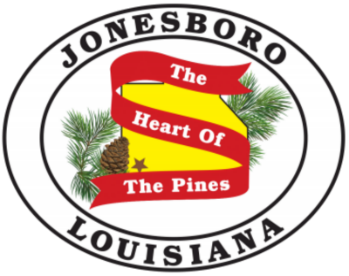 Town of JonesboroMayor Leslie Thompson		P.O. Box 610Ph: 318-259-2385		128 Allen AvenueFax: 318-259-4177		                               Jonesboro, Louisiana 71251                                                                    Posted Date:  October 7, 2019Town of JonesboroBOARD OF ALDERMENNOTICE OF PUBLIC MEETINGA PUBLIC MEETING OF THE Board of Aldermen will be held as follows:			DATE:  Tuesday, October 8, 2019			TIME:  6:00 PM			Town of Jonesboro Community Room			128 Allen Avenue, Jonesboro, La                                                                 AGENDACall to OrderRoll Call:  Johnson, Flowers, Ginn, Siadek, and StringerInvocation: Siadek	Pledge of Allegiance: StringerTown Clerk and Tax Collector Salary Ordinance Public CommentMayor’s UpdateChristmas lights donation letterApproval of August 20, 2019 and September 10, 2019 minutesAdopt Ordinance #004 Adopt online Jonesboro CodeAdopt Ordinance # 006 Town Clerk and Tax Collector payJanice Jones – Tax Collector ApplicantDepartment Head ReportApproval of Department Head ReportCustomer Utility Accounts Policy approvalPublic Records Request2019/2020 BudgetCouncil CommentsMayors CommentsAdjournment                 “This institution is an equal opportunity provider” 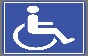 